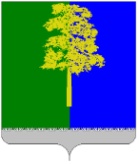 Муниципальное образование Кондинский районХанты-Мансийского автономного округа – ЮгрыАДМИНИСТРАЦИЯ КОНДИНСКОГО РАЙОНАПОСТАНОВЛЕНИЕВ соответствии с Законом Ханты-Мансийского автономного                       округа – Югры от 30 марта 2023 года № 16-оз «О внесении изменения в пункт 2 статьи 2 Закона Ханты-Мансийского автономного округа – Югры                                 «О комиссиях по делам несовершеннолетних и защите их прав в Ханты-Мансийском автономном округе – Югре и наделении органов местного самоуправления отдельными государственными полномочиями по созданию и осуществлению деятельности комиссий по делам несовершеннолетних и защите их прав»; Законом Ханты-Мансийского автономного округа – Югры                        от 28 сентября 2023 года № 65-оз «О внесении изменения в статью 14 Закона                             Ханты-Мансийского автономного округа – Югры «О комиссиях по делам несовершеннолетних и защите их прав в Ханты-Мансийском автономном округе – Югре и наделении органов местного самоуправления отдельными государственными полномочиями по созданию и осуществлению деятельности комиссий по делам несовершеннолетних и защите их прав», администрация Кондинского района постановляет: 1. Внести в постановление администрации Кондинского района                       от 21 апреля 2023 года № 432 «О муниципальной комиссии по делам несовершеннолетних и защите их прав Кондинского района» следующие изменения:В приложении 1 к постановлению:1.1. Пункт 2.1 дополнить абзацем следующего содержания:«д) обеспечение исполнения решения суда в части применения мер воздействия в отношении несовершеннолетних в случаях направления копии решения суда для применения к несовершеннолетнему мер воздействия, если судом установлены обстоятельства, подтверждающие возможность изменения поведения несовершеннолетнего без его помещения в специальное                           учебно-воспитательное учреждение закрытого типа, либо выявлены причины, препятствующие его помещению в указанное учреждение;».1.2. Подпункт 4.1.27 пункта 4.1 изложить в следующей редакции: «4.1.27. Координирует проведение органами и учреждениями системы профилактики безнадзорности и правонарушений несовершеннолетних в пределах своей компетенции индивидуальной профилактической работы в соответствии со статьей 5 Федерального закона «Об основах системы профилактики безнадзорности и правонарушений несовершеннолетних» в отношении семей, в которых несовершеннолетние проживают с лицами, имеющими судимость за совершение особо тяжких преступлений против жизни, здоровья, половой свободы личности либо за совершение преступлений против половой неприкосновенности несовершеннолетних.».1.3. Пункт 4.1 дополнить подпунктом 4.1.28 следующего содержания:«4.1.28. Осуществляет иные полномочия, которые предусмотрены законодательством Российской Федерации и законодательством субъектов Российской Федерации.».2. Обнародовать постановление в соответствии с решением Думы Кондинского района от 27 февраля 2017 года № 215 «Об утверждении Порядка опубликования (обнародования) муниципальных правовых актов и другой официальной информации органов местного самоуправления муниципального образования Кондинский район» и разместить на официальном сайте органов местного самоуправления Кондинского района. 3. Постановление вступает в силу после его подписания.ст/Банк документов/Постановления 2023от 25 декабря 2023 года№ 1408пгт. МеждуреченскийО внесении изменений в постановление администрации Кондинского района                 от 21 апреля 2023 года № 432                            «О муниципальной комиссии по делам несовершеннолетних и защите их прав Кондинского района» Глава районаА.А.Мухин